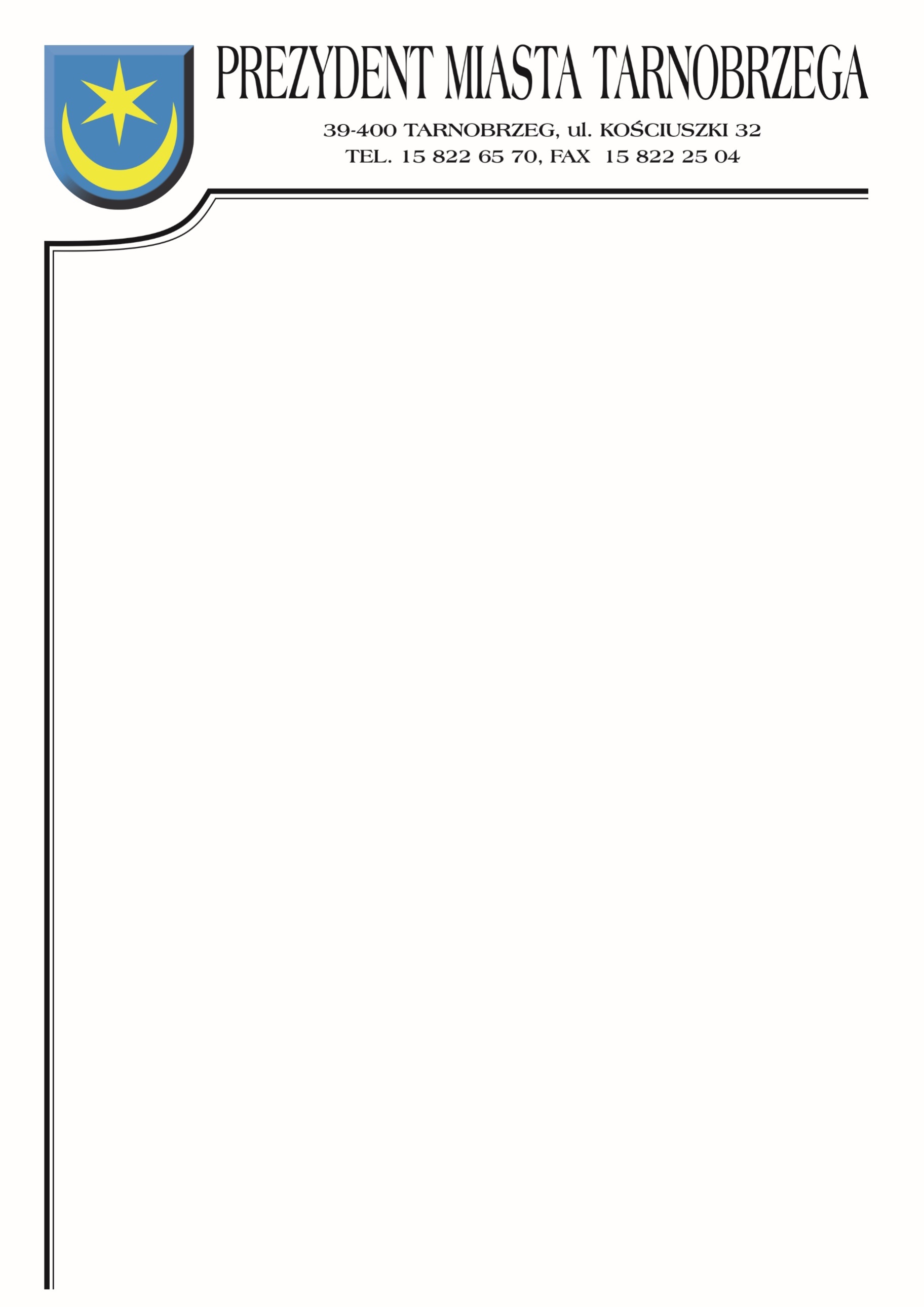 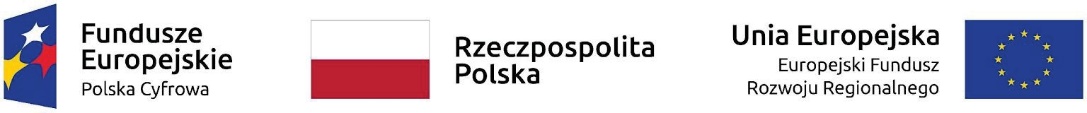 Sfinansowano w ramach reakcji Unii na pandemię COVID-19Znak sprawy: BZP-I.271.27.2022                           Tarnobrzeg, dnia 2 listopada 2022r.INFORMACJE Z OTWARCIA OFERTDotyczy postępowania na wykonanie zadania pn.: Dostawy i usługi związane z realizacją projektu grantowego „Cyfrowa Gmina” współfinansowanego ze środków Europejskiego Funduszu Rozwoju Regionalnego w ramach Programu Operacyjnego Polska Cyfrowa na lata 2014-2020, Osi Priorytetowej V. Rozwój cyfrowy JST oraz wzmocnienie cyfrowej odporności na zagrożenia - REACT-EU, Działanie 5.1 Rozwój cyfrowy JST oraz wzmocnienie cyfrowej odporności na zagrożenia Działając zgodnie z art. 222 ust. 5 ustawy z dnia 11 września 2019 roku Prawo zamówień publicznych |(t.j. Dz. U. z 2022 r., poz. 1710 ze zm.) Zamawiający informuje, że w postępowaniu wpłynęły następujące oferty:Numer ofertyNazwa (firma) i adres wykonawcyCena netto/brutto1.Genree IT Sp. z o.oul. Turystyczna 11A20-207 LublinZadanie 1584 100,00 zł718 443,00 złZadanie 2360 000,00 zł442 800,00 zł